«Играй-ка»Релаксационная игра «Прогулка по лесу» 26.05.2020г.Дорогие ребята, уважаемые родители 1-2 классов. Я приглашаю вас немного расслабиться и посмотреть мультфильм.  Перейдите по ссылке, https://youtu.be/UJ6pJOkzcoc, приятного просмотра.  Разукрасьте одного из животных. Рисунок сфотографируйте, отправьте в группу «Лето вместе» на whatsapp, а также можно отправить на мою страничку. Приглашаем присоединиться ребят и родителей других классов. Всем отличного дня.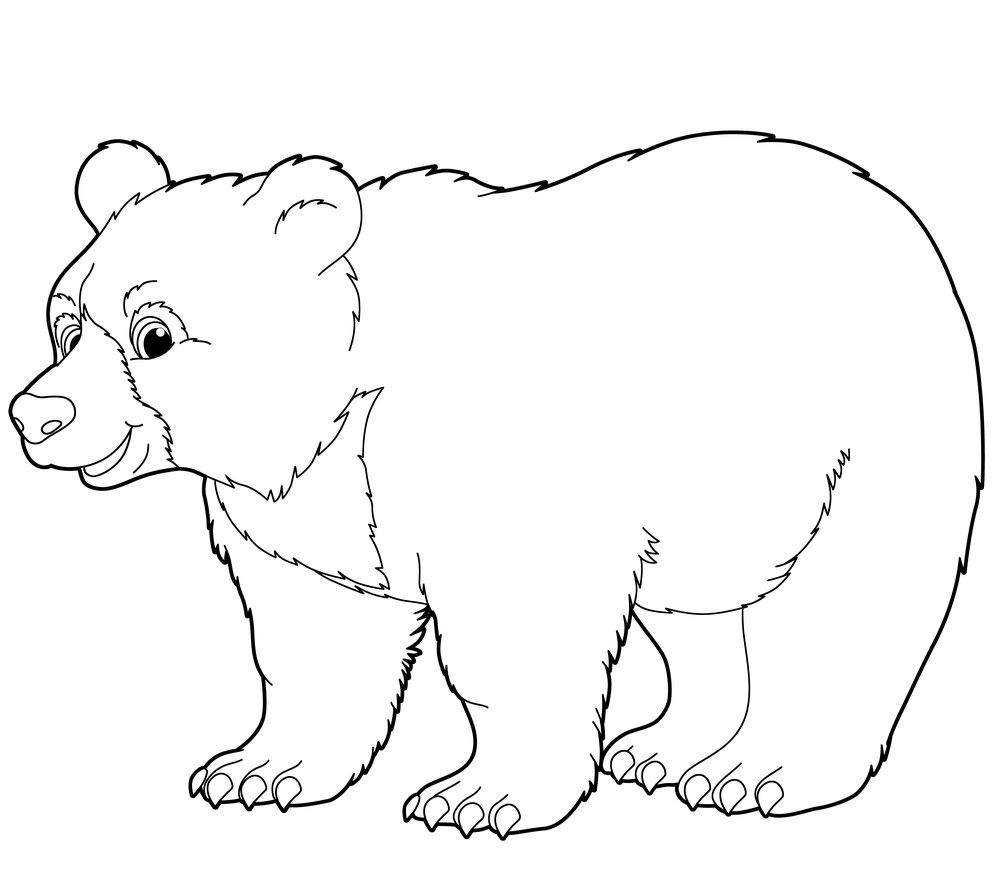 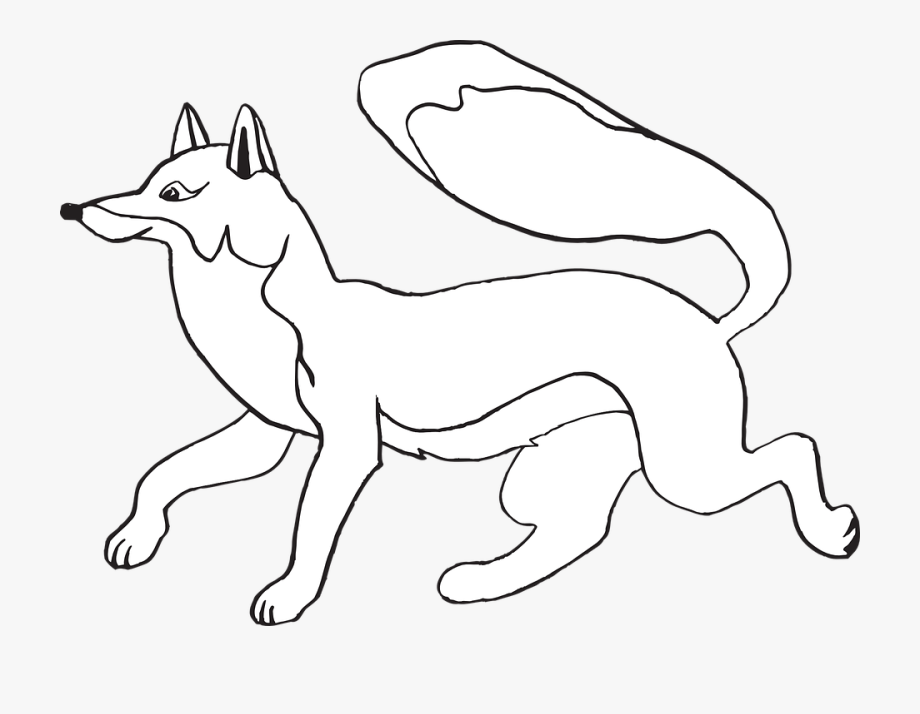 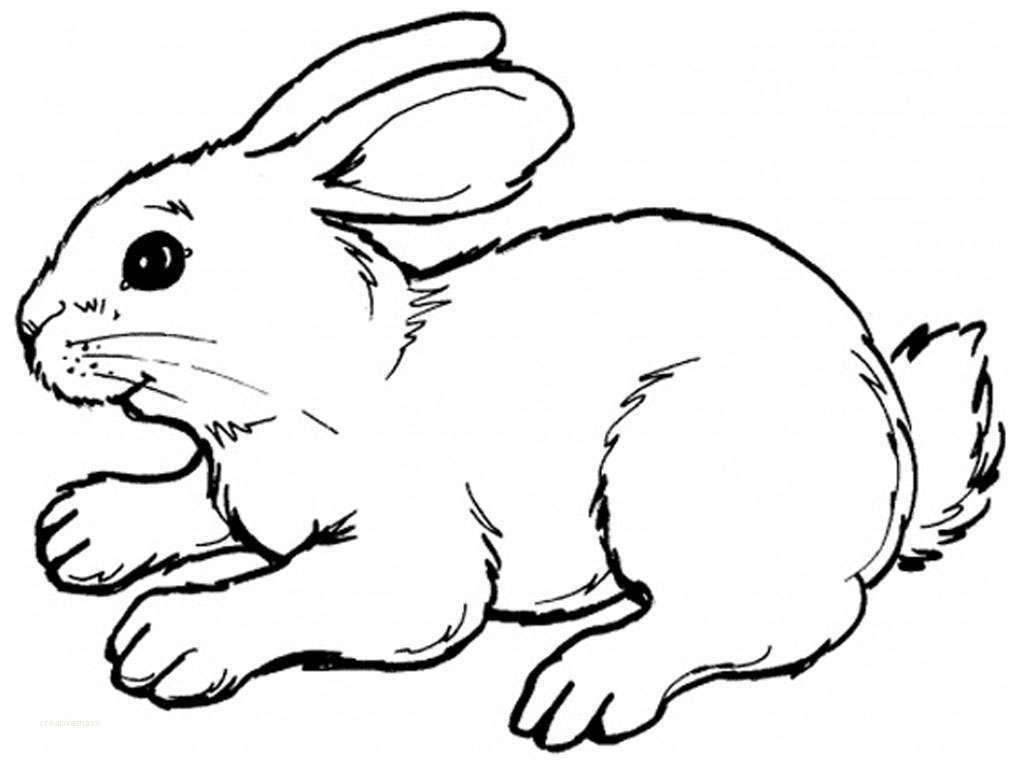 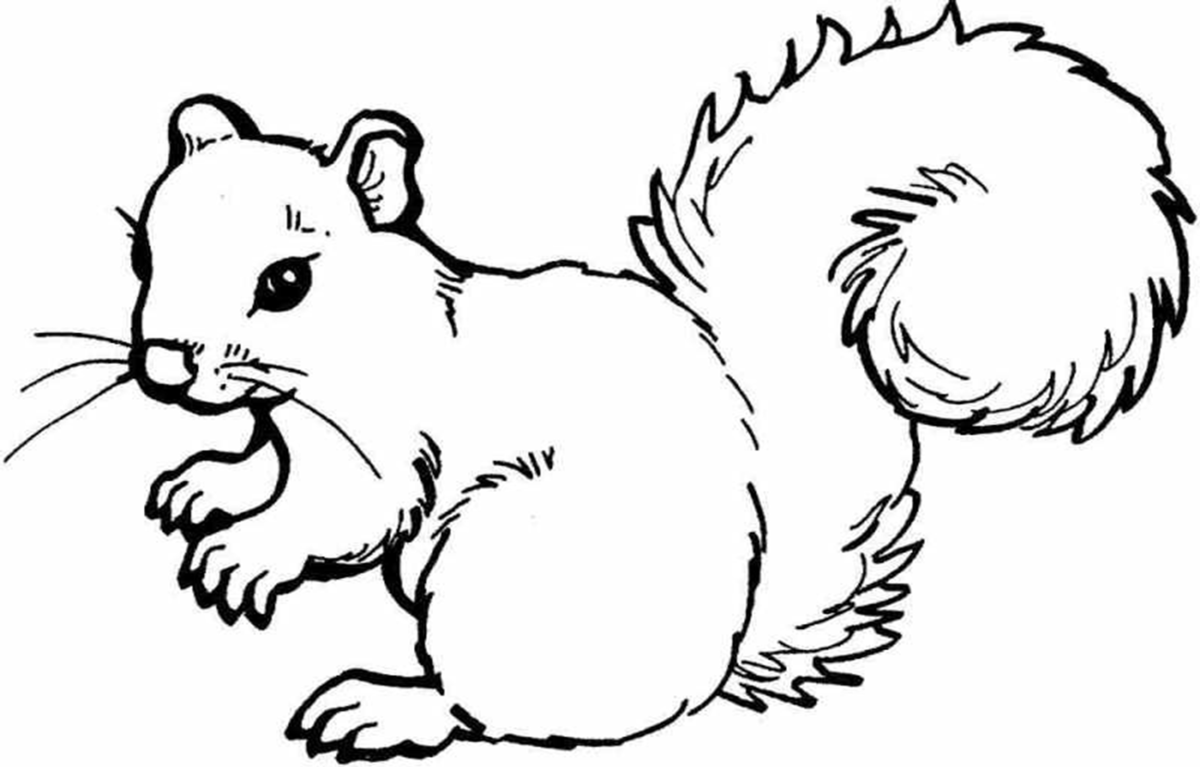 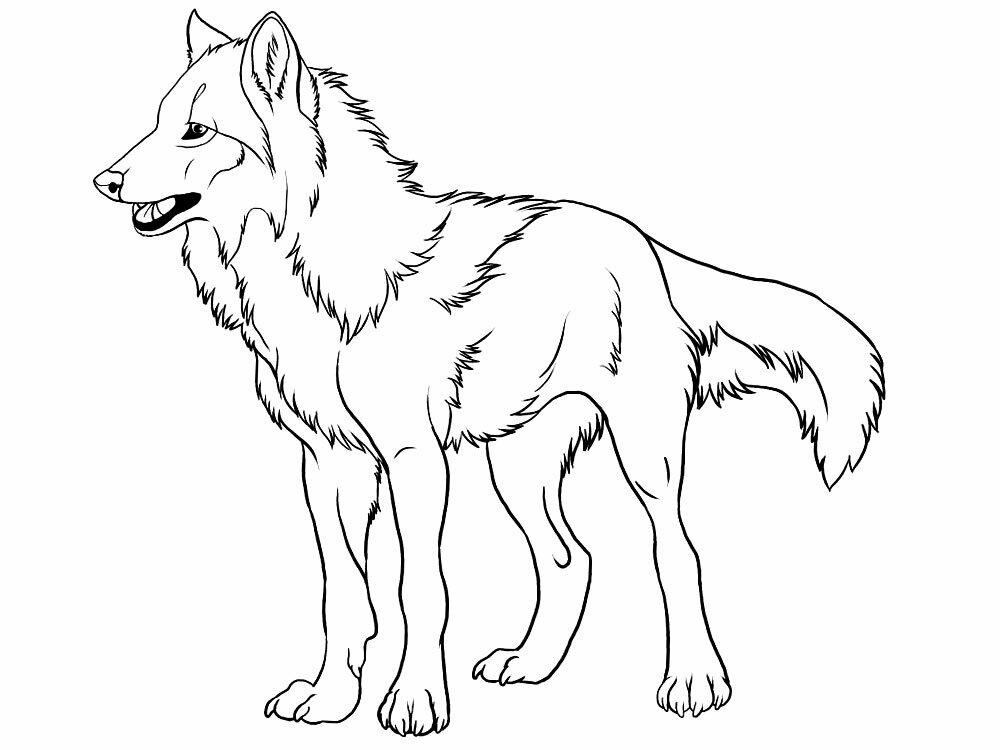 